Školský karnevalDňa 1.februára 2018 sa v ZŠ A. Sládkoviča na Sliači uskutočnil karneval pre žiakov 1. a 2. stupňa, ktorý zorganizovali žiaci Žiackeho parlamentu s pomocou pani učiteliek. Žiaci 1. stupňa si počas 1.vyučovacej hodiny pripravili masky , v ktorých sa nám cez 2. a 3. vyučovaciu hodinu predviedli.  Najkrajšie z nich boli ocenené: Kosturjaková ( 4.A), Ťapušíková ( 1.B), Kurtík (1.A), Roziak ( 1.B), Kavčiak ( 2.C), Ostrihoňová (4.A), Ivanič ( 4.B), Georgievová ( 4.A), Gondáš ( 4.B). Všetky masky  1.stupňa sa potom zúčastnili tomboly, v ktorej vyhrali zaujímavé ceny. Potom sa zabávali pri hudbe.      Po tretej  vyučovacej hodine sa začal karneval pre žiakov 2.stupňa.  Počas prvých troch vyučovacích hodín si vyrábali masky a škrabošky. Pomocou ich kreativity a fantázie vzniklo veľa  veľa originálnych masiek a škrabošiek. Žiacka porota vybrala najkrajšie a najzaujímavejšie:  Bibová a Siakeľová ( 5.B), Kmeť, Černeková, Bertha (5.A), Filkusová, Moravčíková (7.A), Lendvorská (7.B), Štesková, Mazúch (8.A), Baranová (9.A), Garguláková, Púpalová (9.B), Sarvaš, Macháč ( 9.C). Všetci sa skvelo zabávali pri súťaživých tanečných hrách a na diskotéke .                                                                                                                     V príjemnej  atmosfére   oslávili žiaci našej školy fašiangy.                                                                                                 Nikola Vingerová , 9.B                                                                                               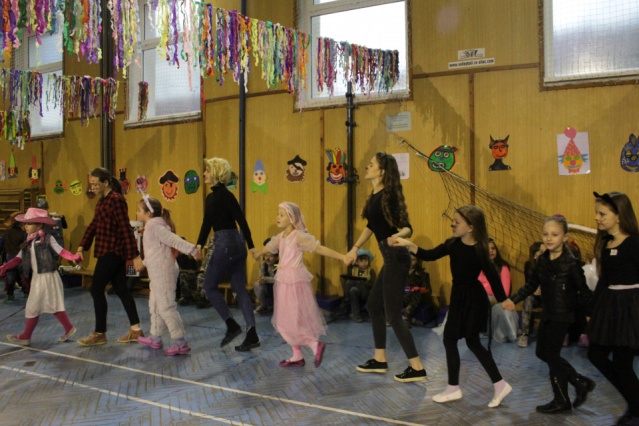 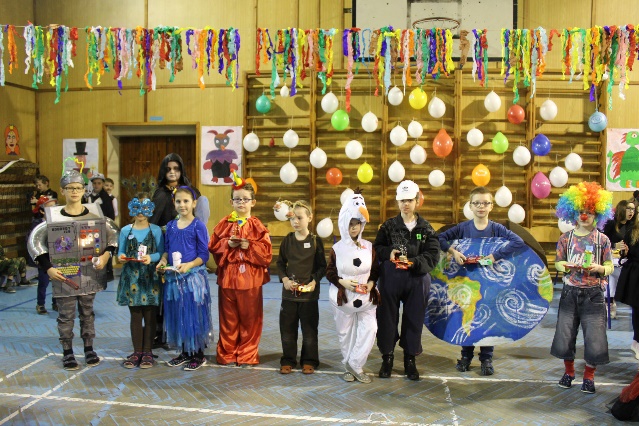 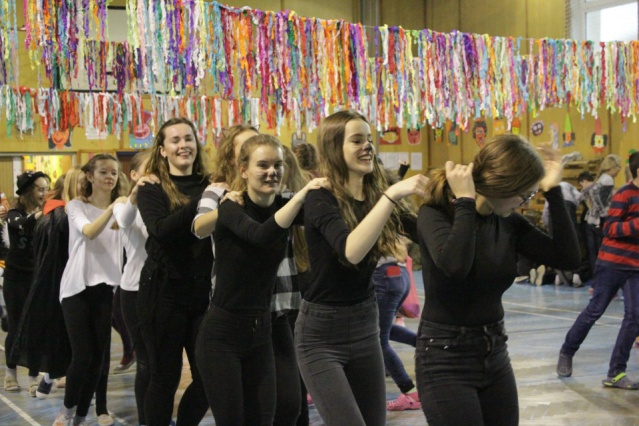 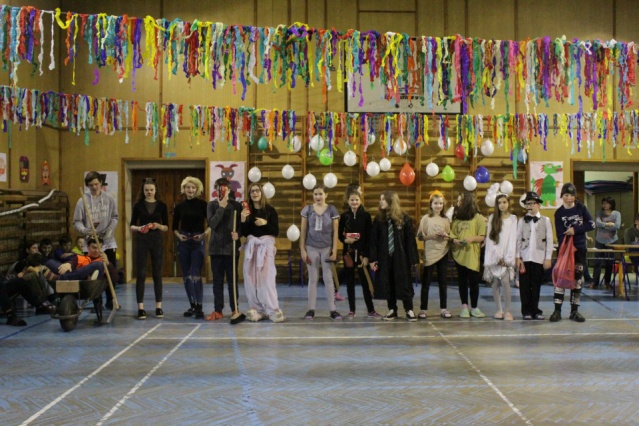 